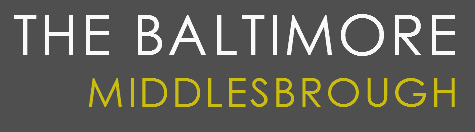 Sample Traditional Afternoon Tea Menus(MINIMUM NUMBERS APPLY)~~~   Please Select Six Items for £10.50Please Select Eight Items for £12.60Please Select Ten Items for £14.60                                  Cream Tea£7.95 per personWarm Scones with Cream and Strawberry PreserveTea and CoffeeTraditional Afternoon Tea£9.95 per headA selection of freshly prepared Finger SandwichesTuna with CucumberEgg Mayonnaise with Cress Salmon with Lemon MayonnaiseHam and Mustard.Warm scones with Cream and Strawberry PreserveAssortment of Afternoon Tea Pastries and CakesTea and CoffeeChampagne Afternoon Tea£14.95As traditional Afternoon tea plus a glass of house Champagne